Рабочая программа  «Пластическая анатомия» разработана на основе Федерального государственного образовательного стандарта среднего профессионального образования по специальности 54.02.01 Дизайн (по отраслям)Организация-разработчик: Федеральное государственное бюджетное образовательное учреждение высшего образования «Северо-Кавказский государственный институт искусств» Колледж культуры и искусств Разработчик : преподаватель ККИ  СКГИИ        Куликова А.В.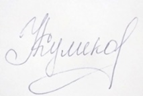 Эксперт:  преподаватель ККИ   СКГИИ                   Бичоева С.А.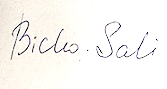 Рабочая программа «Пластическая анатомия» рекомендована на заседанииПЦК  «Дизайн»Протокол № ______1______от_ «29» августа 2022 г. Председатель ПЦК  «Дизайн»   / Прокудина Н.П.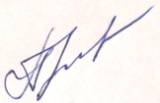 СОДЕРЖАНИЕ:I.ПАСПОРТ РАБОЧЕЙ ПРОГРАММЫ «Пластическая анатомия»        4II.Цели и задачи учебной дисциплины                                                        8III.Условия реализации рабочей программы учебной дисциплины.       10IV.Контроль и оценка результатов освоения учебной дисциплины.       13I.ПАСПОРТ РАБОЧЕЙ ПРОГРАММЫ «Пластическая анатомия»1.1. Область применения рабочей программыРабочая программа дисциплины «Пластическая анатомия» является частью образовательной программы в соответствии с федеральным государственным образовательным стандартом среднего профессионального образования по направлению подготовки специальности 54.02.01 Дизайн (по отраслям)1.2. Место дисциплины в структуре образовательной программыОУЦ.00 Общеобразовательный учебный цикл.ПУП.00. Профильные учебные предметы.Рабочая программа учебной дисциплины «Пластическая анатомия»и разработана в соответствии с ФГОС по специальности  54.02.01Дизайн (по отраслям).  Рабочая программа учебной дисциплины может быть использована в дополнительном профессиональном образовании на курсах переподготовки и повышения квалификации при наличии профессионального образования и при профессиональной подготовке при наличии основного общего образования и среднего (полного) общего образования.       Целью курса является практическая и теоретическая подготовка студента к профессиональной работе, грамотное построение фигуры применение знаний на практике.Цели и задачи дисциплины – требования к результатам освоения дисциплины: В результате освоения дисциплины обучающийся должен уметь:-применять знания основ пластической анатомии в художественной практике;- уметь определять внешнюю пластическую форму, движения тела и возникающие от этого изменения формы и положения тела в пространстве.В результате освоения дисциплины обучающийся должен знать: основы пластической анатомии, костной основы и мышечной системы связь строения человека и его функций пропорции человеческого тела пластические характеристики человеческого тела в движении мимические изменения лицаСодержание дисциплиныПроцесс изучения дисциплины направлен на формирование элементов следующих  общих (ОК) и профессиональных (ПК) компетенций по данной специальности:ОК 1. Понимать сущность и социальную значимость своей будущей профессии, проявлять к ней устойчивый интерес.ОК 2. Организовывать собственную деятельность, определять методы и способы выполнения профессиональных задач, оценивать их эффективность и качество. ОК 4. Осуществлять поиск, анализ и оценку информации, необходимой для постановки и решения профессиональных задач, профессионального и личностного развития.ОК 8. Самостоятельно определять задачи профессионального и личностного развития, заниматься самообразованием, осознанно планировать повышение квалификации. ОК 11.	Использовать умения и знания профильных дисциплин федерального компонента среднего (полного) общего образования в профессиональной деятельности.ПК 1.1. Изображать человека и окружающую предметно-пространственную среду средствами академического рисунка и живописи;ПК 1.2. Применять знания о закономерностях построения художественной формы и особенностях ее восприятия. ПК 2.2. Использовать знания в области психологии и педагогики, специальных и теоретических дисциплин в преподавательской деятельности.ПК 2.7. Владеть культурой  устной  и письменной речи, профессиональной терминологией.В результате изучения дисциплины обучающийся должен:уметь:применять знания основ пластической анатомии в художественной практике;знать:основы пластической анатомии костной основы и мышечной системы;связь строения человеческого тела и его функций;пропорции человеческого тела;пластические характеристики человеческого тела в движении;мимические изменения лицаОбъем дисциплины, виды учебной работы и отчетности.Объём времениКоличество часов - 72 Учебно-тематический план курсаТематика по семестрамII. СТРУКТУРА И СОДЕРЖАНИЕ УЧЕБНОЙ ДИСЦИПЛИНЫСодержание дисциплины и требования к формам и содержанию текущего, промежуточного, итогового контроля (программный минимум, зачетно- экзаменационные требования).Содержание учебного материалаВ курс дисциплины входят следующие сведения:- изучение тела человека в целом и отдельных его частей, что необходимо для грамотного изображения фигуры человека или животного;- изучение внешней пластической формы;- статика и динамика человеческого тела;- подборный анализ поз человека: стоя, сидя, лежа ит.д..- виды движения: ходьба, бег, прыжок;- изучение пропорций человека Зачетные и экзаменационные требованияВопросы для экзаменационных билетовПластическая анатомия – краткая историческая справкаОбзор тела человека. СкелетСочленение( соединение ) костей.Верхние конечности.Кости таза.Позвоночный столб.Череп- костная основа головыГрудная клеткаКости нижних конечностей.Кости стопы.Мышцы плечевого пояса свободной верхней конечности.Мышцы области таза и свободной нижней конечности.Рост, размеры и пропорции человеческого тела.Статистика и динамика фигуры человекаЦентр тяжести. Внешний покров тела. Мышцы груди и живота. Мышцы спины. Мышцы шеи. Мышцы стопы.Темы контрольных заданийПосле прохождения курса «пластическая анатомия» студенты должны в недельный срок выполнить рисунок(зарисовку) живой натуры.Самостоятельная работаВ ходе освоения курса студенты должны быть нацелены на активное усвоение материалов, а также дополнять эти материалы самостоятельной работой по изучению рекомендованной преподавателем литературы, просмотру информации.Необходимо вести конспект лекций, поскольку некоторые темы могут быть неполно или недостаточно объемно раскрыты в существующих учебных пособиях.При подготовке к зачету или экзамену ,следует учитывать необходимость устного изложения материала, для чего рекомендуется составить план ответа в виде тезисов.III.Условия реализации рабочей программы учебной дисциплины.Учебно-методическое и информационное обеспечение дисциплины.Обязательная литератураБарчай Е.И. анатомия для художников. - Будапешт. 1989г. Изд.2Павлов Г.М.  Пластическая анатомия. М.,1987г.Рабинович М.А. Пластическая анатомия и изображение человека на ее основе.- М., 1985г. Рабинович М.А. Пластическая анатомия человека, четвероногих животных и птиц.- М., 1989гДополнительная литератураСловарь терминов и понятий по анатомии человека.  Строение тела человека.- М., 1990. Под редакцией Борисевича А.И.Материально-техническое обеспечение дисциплиныСпециализированные мастерские.Для проведения практических занятий дисциплины необходима аудитория, обладающая необходимой освещенностью и оборудованная мольбертами для рисования, подиумами для постановок (в необходимом количестве), софитами, стульями.Предметный фонд должен включать предметы быта, гипсовые слепки с античных голов, скульптур, частей тела, архитектурные детали, различные драпировки.Для проведения дистанционных мастер-классов необходимы компьютер, проектор с экраном или интерактивная доска, web-камеры.Методические рекомендации преподавателям.свободно владеть основными знаниями и применять их на практике;знать, зачем нужно изучать пластическую анатомию;разбираться в пропорциях и построении части тела;использовать особенности художественных материалов;самостоятельно определяться в выборе тем и исполнительском мастерстве.Методические рекомендации по организации самостоятельной работыстудентов.В ходе освоения курса дисциплины студенты должны быть настроены на активное усвоение материала, а также дополнять этот материал самостоятельной работой по изучению рекомендованной преподавателем литературы, экспозиций произведений искусств, просмотру и анализу информации.При работе со специальной литературой студент должен руководствоваться теми задачами, которые ставит перед ним преподаватель (помнить и уметь пересказать наиболее важные моменты, освещённые в ходе ведения занятий пластической анатомии, уметь их анализировать, сопоставлять, делать выводы, применять на практике). При подготовке к зачётной работе, экзамену следует учитывать необходимость устного изложения материала, для чего рекомендуется письменно составить план ответов в виде тезисов. Самостоятельное изучение разделов дисциплиныПеречень основной учебной литературы.Барчай  Е.И. анатомия для художников. - Будапешт. 1989г. Изд.2Павлов Г.М.  Пластическая анатомия. М.,1987г.Рабинович М.А. Пластическая анатомия и изображение человека на ее основе.- М., 1985г. IV.КОНТРОЛЬ И ОЦЕНКА РЕЗУЛЬТАТОВ ОСВОЕНИЯ УЧЕБНОЙ ДИСЦИПЛИНЫМинистерство культуры Российской ФедерацииФедеральное государственное бюджетное образовательное учреждениевысшего образования«Северо-Кавказский государственный институт искусств»Колледж культуры и искусствРабочая программаучебной дисциплиныПУП.05Пластическая анатомия специальность	54.02.01 Дизайн (по отраслям) Квалификация выпускника – Дизайнер, преподаватель Форма обучения – очная Нальчик, 2022Вид учебной работыОбъем часовМаксимальная учебная нагрузка (всего)108Обязательная аудиторная учебная нагрузка (всего) 72в том числе:     лабораторные занятия     практические занятия     контрольные работыСамостоятельная работа обучающегося (всего)36Итоговая аттестация в форме зачёт- 4 семестр№ темыНаименование темыМаксимальная нагрузкаАудиторная работаЗачетСамостоятельная работаIIIСЕМЕСТРIIIСЕМЕСТРIIIСЕМЕСТРIIIСЕМЕСТРIIIСЕМЕСТРIIIСЕМЕСТРВводная беседа 2Строение скелета человека  значение его познания в изобразительном искусстве41Позвоночный столб, грудная клетка41Таз, кости руки, кости руки41Плечевой пояс, череп42Построение фигуры  на основании скелета и обобщенных мышечных массивов с прорисовкой скелета41Практические работы. Выполнение трех рисунков на основе скелета и мышц туловища42Мускулатура туловища42Мышцы таза, бедра, голени, стопы42Мышцы плечевого пояса42Практические работы. Выполнение трех рисунков на основе мышц таза, голени, бедра и плечевого пояса42IV СЕМЕСТРIV СЕМЕСТРIV СЕМЕСТРIV СЕМЕСТРIV СЕМЕСТРIV СЕМЕСТРЗначение плоскости мышц в изобразительном искусстве61Мышцы рук, пластика42Мышцы шеи, головы, лица, пластики42Пропорции тела, центр тяжести42Практические работы.  Объемное изображение фигуры человека64Ознакомление в анатомией скелетно- мышечной системы животных и птиц на примере лошади. 64Практические работы. Три рисунка641087236№ разделаВопросы, выносимые на самостоятельное изучение121Копия работ Николая Фешина, материал - уголь2Портрет пожилого человека (материал на выбор) Результаты обучения: умения, знания, и общие компетенцииПоказать оценки результатаФорма контроля и оцениванияУ.1-применять знания основ пластической анатомии в художественной практике; У.2-уметь определять внешнюю пластическую форму, движения тела и возникающие от этого изменения формы и положения тела в пространстве. Уметь правильно строить человеческие фигуры.Просмотр, зачет.У.3-определять пропорции головы и лица; У.4-выполнять анатомические зарисовки черепа и головы; У.5-выполнять анатомические зарисовки частей головы;Соблюдать анатомические пропорции. Уметь делать быстрые зарисовки. Просмотр, зачетЗ.1-основы пластической анатомии, костной основы и мышечной системы Знать анатомическое строение мышц и скелете человека.Просмотр, зачетЗ.2-связь строения человека и его функций Знать построение разных форм поз фигуры человека.Просмотр, зачетЗ.3- пропорции человеческого тела Знать пропорции человека в зависимости от возраста и строения.Просмотр, зачетЗ.4- пластические характеристики человеческого тела в движении Знать построение движени Просмотр, зачетЗ.5-мимические изменения лица. Знать строение лица, носа, губ.Просмотр, зачет